“Manifest Destiny”  (resources for pre-reading activity)“Common Sense” definitions“Manifest” – obvious“Destiny” – fate;  meant-to-beArtwork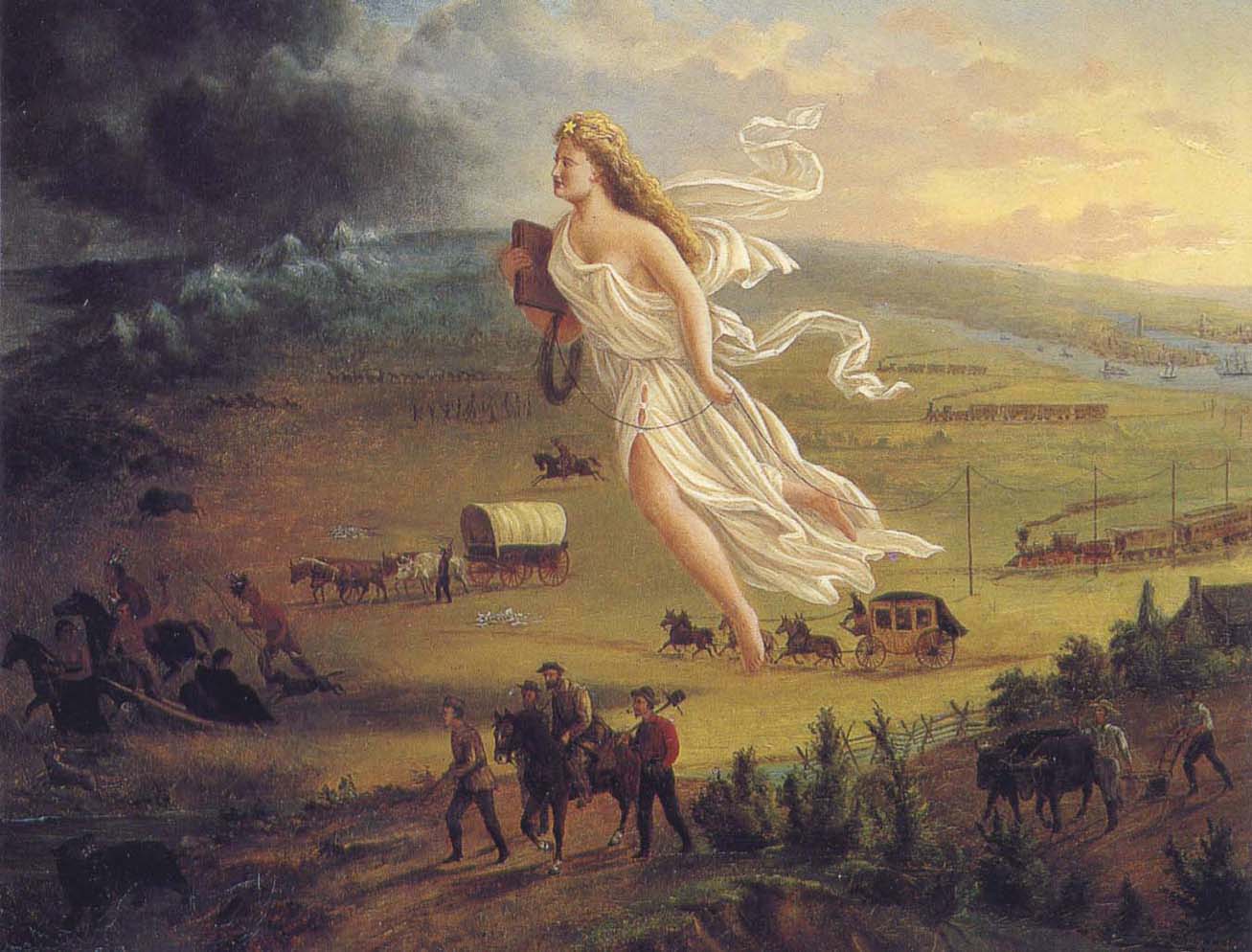 Cartoon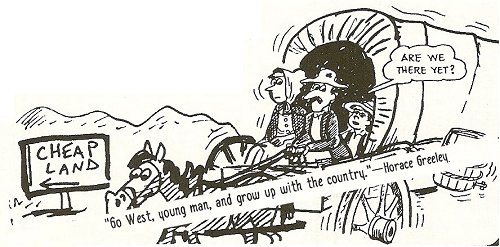 Two short videos:(Video #1)https://youtu.be/Bs2w4lwQRtc  (video #2)https://youtu.be/Qrjg9ulR-xo 